КРИТЕРИИ ОЦЕНКИ ЗАЯВОК НА УЧАСТИЕ В ОТКРЫТОМ КОНКУРСЕ, величины значимости этих критериев, порядок рассмотрения и оценки заявок на участие в открытом конкурсе.Оценка заявок на участие в конкурсе в электронной форме осуществляется в соответствии с Правилами оценки заявок, окончательных предложений участников закупки товаров, работ, услуг для обеспечения государственных и муниципальных нужд, утвержденными постановлением Правительства Российской Федерации от 28 ноября 2013 г. № 1085 с использованием следующих критериев оценки заявок:Критерии оценки, величины значимости этих критериев. Порядок оценки и сопоставление заявок:СТОИМОСТНОЙ КРИТЕРИЙ ОЦЕНКИ: 1. «ЦЕНА КОНТРАКТА»Величина значимости критерия «цена контракта» (%) - 70Коэффициент значимости критерия - 0,7Оценка критерия (баллы) – 100Количество баллов, присуждаемых по критерию оценки «цена контракта» (), определяется по формуле: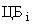 а) в случае если > 0,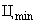 ,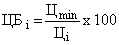 где:
 - количество баллов по критерию оценки «цена  контракта»
 - предложение участника закупки, заявка (предложение) которого оценивается;
 - минимальное предложение из предложений по критерию оценки, сделанных участниками закупки;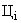 б) в случае если  < 0,,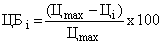 где:-- количество баллов по критерию оценки «цена контракта»  - максимальное предложение из предложений по критерию, сделанных участниками закупки.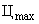  - предложение участника закупки, заявка (предложение) которого оценивается.Для расчета рейтинга, присуждаемого i-й заявке по критерию «Цена контракта», количество баллов, присвоенных i-й заявке по указанному критерию, умножается на соответствующий указанному критерию коэффициент значимости:Ra = ЦБi x 0,7где:КЗ = 0,7 указанного критерияRa – рейтинг, присуждаемый i-й заявке по критерию «Цена контракта». Критерий, характеризующийся как нестоимостной критерий оценки:2. 2. Критерий: «Квалификация участников закупки, в том числе наличие у них финансовых ресурсов, оборудования и других материальных ресурсов, принадлежащих им на праве собственности или на ином законном основании, опыта работы, связанного с предметом контракта, и деловой репутации, специалистов и иных работников определенного уровня квалификации».Величина значимости критерия (%) - 30Коэффициент значимости критерия - 0,32.1. «опыт участника по успешной поставке товара, выполнению работ, оказанию услуг сопоставимого характера и объема»Оценка показателя (баллы) – 100Коэффициент значимости показателя – 0,4По данному показателю оценивается:Наличие у участника закупки опыта по успешной поставке товаров сопоставимого характера и объема. Оценивается количество контрактов, исполненных в полном объеме, без штрафных санкции, заключенным в течение пяти лет до даты подачи заявки на участие в конкурсе. При этом количество предоставленных товаров (в штуках) в каждом контракте должно быть не менее 10 штук.Подтверждается копиями государственных контрактов, актов оказанных услуг к ним.Данный показатель рассчитывается следующим образом:Количество баллов, присуждаемых по показателю (b1), определяется по формуле:B1 = КЗ x 100 x (Кi / Кmax)где:КЗ - коэффициент значимости показателя.Кi - предложение участника закупки, заявка (предложение) которого оценивается;Кmax - максимальное предложение из предложений по критерию оценки, сделанных участниками закупки;2.2. «опыт участника по успешной поставке товара, выполнению работ, оказанию услуг сопоставимого характера и объема»Оценка показателя (баллы) – 100Коэффициент значимости показателя – 0,6По данному показателю оценивается:Наличие у участника закупки опыта по успешному поставке товаров сопоставимого характера и объема. Оценивается суммарный объем поставленных товаров, исчисляемый в рублях по контрактам, исполненным в полном объеме, без штрафных санкции, заключенными в течение пяти лет до даты подачи заявки на участие в конкурсе. Подтверждается копиями государственных контрактов, актов оказанных услуг к ним. При этом количество предоставленных товаров (в штуках) в каждом контракте должно быть не менее 10 штук.Данный показатель рассчитывается следующим образом:Количество баллов, присуждаемых по критерию показателю (b2), определяется по формуле:B2 = КЗ x 100 x (Кi / Кmax)где:КЗ - коэффициент значимости показателя.Кi - предложение участника закупки, заявка (предложение) которого оценивается;Кmax - максимальное предложение из предложений по критерию оценки, сделанных ФОРМУЛА РАСЧЕТА РЕЙТИНГА, ПРИСУЖДАЕМОГО ЗАЯВКЕ ПО ДАННОМУ КРИТЕРИЮ ОЦЕНКИ:Rb = КЗ х (b1 + b2)где:КЗ - коэффициент значимости критерия оценки «Квалификация участников закупки, в том числе наличие у них финансовых ресурсов, оборудования и других материальных ресурсов, принадлежащих им на праве собственности или на ином законном основании, опыта работы, связанного с предметом контракта, и деловой репутации, специалистов и иных работников определенного уровня квалификации».b1, b2 – рейтинг по показателю критерия оценки «Квалификация участников закупки, в том числе наличие у них финансовых ресурсов, оборудования и других материальных ресурсов, принадлежащих им на праве собственности или на ином законном основании, опыта работы, связанного с предметом контракта, и деловой репутации, специалистов и иных работников определенного уровня квалификации».Rb - рейтинг (количество баллов) i-й заявки по критерию «Квалификация участников закупки, в том числе наличие у них финансовых ресурсов, оборудования и других материальных ресурсов, принадлежащих им на праве собственности или на ином законном основании, опыта работы, связанного с предметом контракта, и деловой репутации, специалистов и иных работников определенного уровня квалификации».РАСЧЕТ ИТОГОВОГО РЕЙТИНГАИтоговый рейтинг заявки вычисляется как сумма рейтингов по каждому критерию оценки заявки:Rитог = Ra + Rbгде:Rитог – итоговый рейтинг, присуждаемый i-й заявке;Ra - рейтинг, присуждаемый i-ой заявке по критерию «Цена контракта»;Rb - рейтинг, присуждаемый i-ой заявке по критерию «Квалификация участников закупки, в том числе наличие у них финансовых ресурсов, оборудования и других материальных ресурсов, принадлежащих им на праве собственности или на ином законном основании, опыта работы, связанного с предметом контракта, и деловой репутации, специалистов и иных работников определенного уровня квалификации».Порядок оценки заявок по критериям оценки заявок.Сумма величин значимости критериев оценки, применяемых заказчиком составляет 100 процентов.Для оценки заявок по каждому критерию оценки используется 100-бальная шкала оценки.Итоговый рейтинг заявки вычисляется как сумма рейтингов по каждому критерию оценки заявки.Победителем признается участник закупки, заявке которого присвоен самый высокий итоговый рейтинг. Заявке такого участника закупки присваивается первый порядковый номер. Номер критерияКритерии оценки заявок на участие в конкурсеПоказатель оценки заявок на участие в конкурсеЗначимость критерия, %Коэффициент значимости критерия/показателяОбозначение рейтинга по критерию/показателюОбозначение рейтинга по критерию/показателюСТОИМОСТНОЙ КРИТЕРИЙ ОЦЕНКИСТОИМОСТНОЙ КРИТЕРИЙ ОЦЕНКИСТОИМОСТНОЙ КРИТЕРИЙ ОЦЕНКИСТОИМОСТНОЙ КРИТЕРИЙ ОЦЕНКИСТОИМОСТНОЙ КРИТЕРИЙ ОЦЕНКИСТОИМОСТНОЙ КРИТЕРИЙ ОЦЕНКИ1.«Цена контракта»Цена700,70RaRaНЕСТОИМОСТНОЙ КРИТЕРИЙ ОЦЕНКИНЕСТОИМОСТНОЙ КРИТЕРИЙ ОЦЕНКИНЕСТОИМОСТНОЙ КРИТЕРИЙ ОЦЕНКИНЕСТОИМОСТНОЙ КРИТЕРИЙ ОЦЕНКИНЕСТОИМОСТНОЙ КРИТЕРИЙ ОЦЕНКИНЕСТОИМОСТНОЙ КРИТЕРИЙ ОЦЕНКИ2.«Квалификация участников закупки, в том числе наличие у них финансовых ресурсов, оборудования и других материальных ресурсов, принадлежащих им на праве собственности или на ином законном основании, опыта работы, связанного с предметом контракта, и деловой репутации, специалистов и иных работников определенного уровня квалификации»300,3RbRb2.«Квалификация участников закупки, в том числе наличие у них финансовых ресурсов, оборудования и других материальных ресурсов, принадлежащих им на праве собственности или на ином законном основании, опыта работы, связанного с предметом контракта, и деловой репутации, специалистов и иных работников определенного уровня квалификации»2.1. «Опыт участника по успешной поставке товара, выполнению работ, оказанию услуг сопоставимого характера и объема»0,4b1b12.«Квалификация участников закупки, в том числе наличие у них финансовых ресурсов, оборудования и других материальных ресурсов, принадлежащих им на праве собственности или на ином законном основании, опыта работы, связанного с предметом контракта, и деловой репутации, специалистов и иных работников определенного уровня квалификации»2.2. «Опыт участника по успешной поставке товара, выполнению работ, оказанию услуг сопоставимого характера и объема»0,6b2b2СОВОКУПНАЯ ЗНАЧИМОСТЬ ВСЕХ КРИТЕРИЕВ В ПРОЦЕНТАХСОВОКУПНАЯ ЗНАЧИМОСТЬ ВСЕХ КРИТЕРИЕВ В ПРОЦЕНТАХСОВОКУПНАЯ ЗНАЧИМОСТЬ ВСЕХ КРИТЕРИЕВ В ПРОЦЕНТАХ100